/06 RM 03898MS – Word 2007ATIVIDADE – PÁGINA: 332) Abra seu editor de texto (WORD) e digite o texto que você escreveu na apostila:a) Qual fonte você utilizou? ------arial----------------------------------------------------------------------------------------------------------------------------------------------------------------b) Qual foi o tamanho da fonte que você utilizou? -----18-----------------------------------------------------------------------------------------------------------------------------------------------------------------c) Você alterou a cor da fonte? Para qual? ----sim vermelha------------------------------------------------------------------------------------------------------------------------------------------------------------------d) Salve seu trabalho e leia-o para seus amigos! ----------------------------------------------------------------------------------------------------------------------------------------------------------------------3) Explique qual a função dos ícones abaixo: ----negrito-------------------------------------------------------------------------------------------------------------------------------------------------------------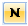  ---cor da fonte------------------------------------------------------------------------------------------------------------------------------------------------------------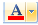  ----letra maiúscula -----------------------------------------------------------------------------------------------------------------------------------------------------------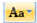  ----------italico------------------------------------------------------------------------------------------------------------------------------------------------------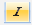 